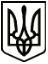 МЕНСЬКА МІСЬКА РАДА(п’ятнадцята сесія восьмого скликання) РІШЕННЯ09 грудня 2021 року	м. Мена	№ 794Про затвердження Програми заліснення малопродуктивних земельних угідь на 2022-2025 роки по Менській територіальній громадіЗ метою збереження лісового фонду України, належного захисту і відтворення лісів, створення сприятливих умов для ведення лісового господарства на засадах сталого розвитку з урахуванням природних та економічних умов, забезпечення прав громадян на безпечне довкілля, відповідно до Лісового кодексу України, Указу Президента України від 07.06.2021 №228/2021 «Про деякі заходи щодо збереження та відтворення лісів» враховуючи рішення виконавчого комітету Менської міської ради від 23.11.2021 року №388 «Про погодження Програми заліснення малопродуктивних земельних угідь на 2022-2025 роки по Менській територіальній громаді», керуючись ст. 26 Закону України “Про місцеве самоврядування в Україні”, Менська міська радаВИРІШИЛА:Затвердити Програму заліснення малопродуктивних земельних угідь на 2022-2025 роки по Менській територіальній громаді, згідно додатку до даного рішення (додається).Фінансовому управлінню Менської міської ради при формуванні бюджету Менської міської  територіальної громади на наступний рік, передбачати кошти на реалізацію заходів Програми зазначеної в пункті 1 цього рішення, виходячи з її реальних завдань та можливостей бюджету.Контроль за виконанням рішення покласти на постійну комісію з питань містобудування, будівництва, земельних відносин та охорони природи.Міський голова	Геннадій ПРИМАКОВ